Приложение № 1ТЕХНИЧЕСКа СПЕЦИФИКАЦИяІ. Цел и задачи на поръчкатаУскоряване на процеса по създаване на кадастрална карта и кадастрални регистри (КККР) за територията на цялата страна може да се реализира, чрез изработване на КККР за неурбанизираната територия, ползвайки данните от Картата на възстановената собственост (КВС). Неурбанизираната територия на страната представлява около 90 % от цялата територия на България.Агенцията по геодезия картография и кадастър (АГКК) констатира грешки в неурбанизираната територия, които са прехвърлени в КККР от КВС както в процеса на създаване на КККР така и при поддържане на вече одобрените КККР в актуално състояние. При поддържането на КККР, грешките в неурбанизираната територия се констатират инцидентно – по повод на конкретни заявления от отделни заинтересувани лица. В голяма част от случаите, идентифицираните грешки са неточно отразени или липсващи топографски обекти с естествен или изкуствен произход – реки, дерета, пътища, техническа инфраструктура. От случайно констатираните грешки не може да се направи обобщаващо заключение за качеството на КВС – както за едно землище, така и за всички землища на територията на страната, както и в каква степен КВС може да послужи за преобразуването й директно в КККР, без извършване на корекции.С оглед ускоряване на процеса по покритие на територията на страната с КККР, АГКК може да изработи КККР за тази част от неурбанизираната територия на страната, за която след анализ на КВС – по землища, се установи, че същата отговаря на изискванията за съдържание и точност. За тези землища КККР може да бъде създадена в по-кратки срокове, намален обем от дейности и финансови ресурси. ІІ. Дейности в обхвата на поръчкатаІІ.1. Дейности:1. Анализ на оценка на точността и съдържанието на картата на възстановената собственост за Северен централен район на планиране, включващ областите Велико Търново, Габрово, Русе, Разград и Силистра – 499 бр. землища, 1 287 153,59 ха.2. Финансово предложение за средна стойност за изработване на КККР за неурбанизираните  територии.ІІ.2. Изисквания към анализа 1. Анализът се извършва чрез съпоставяне на съвместено изображение на цифровата ортофотокарта (ЦОФК) и КВС по землища. Картата на възстановената собственост е основен източник на данни за границите на поземлените имоти извън урбанизирана територия.  Информацията съдържа графиката на КВС със съответната атрибутивна информация – вид територия, вид собственост и НТП. След съвместяването на КВС с ЦОФК ситуацията на терена и картните данни могат лесно да бъдат разгледани и сравнени. При необходимост, могат да се използват и други изходни материали: планове и карти, графична и географска информация, от които може да се установи вярното местоположение на анализираните обекти. В случай, че обект или части от него не могат да се идентифицират ясно на ортофотокартата, за установяване на местоположението му се извършват контролни измервания с геодезически методи, даващи необходимата точност.2. В анализа се описват проверените територии, кои са засегнатите имоти и ненанесени обекти, и се посочва каква площ ще бъде засегната при отразяване на корекциите и при нанасяне на липсващите обекти, което ще позволи при създаването на кадастралната карта и кадастралните регистри същите да бъдат отразени, или КВС да бъде коригирана.3. В анализа трябва да се включи и описание на липсващите обекти по чл. 23, т. 2 от Закона за кадастъра и имотния регистър (ЗКИР) – сгради и съоръжения на техническата инфраструктура, в които има самостоятелни обекти. Това описание няма да е част от критериите за съдържание и точност, но тези обекти ще се нанасят при всички случаи на създаване на кадастрална карта и кадастрални регистри.  Тези обекти не са били част от съдържанието на КВС, но са задължителна част от съдържанието на КККР.4. В резултат на анализа да се определи какво е качеството на КВС за землищата без кадастрална карта и какъв подход и процедура следва да се изберат за изработване на кадастрална карта и кадастрални регистри. ІІ.3. Съдържание на КВСКартата на възстановената собственост обединява данните от плана за земеразделяне, картата на съществуващите стари реални граници, картата на възстановимите стари реални граници на земеделските земи, създадени по реда на Закона за собствеността и ползването на земеделските земи (ЗСПЗЗ) и картата на възстановената собственост върху гори и земи от горския фонд, създадена по реда на Закона за възстановяване на собствеността върху горите и земите от горския фонд (ЗВСГЗГФ). КВС съдържа и допълнителна  информация – слой лесо (отдели, подотдели), линейни инфраструктурни обекти, сервитути, граници на санитарно-охранителни зони и защитени обекти.ІІ.4. Причини, налагащи оценката на КВСОсновните причини, налагащи оценката на КВС са: Нормативна – в ЗКИР, КВС се посочва като основен източник на данни за поземлените имоти в неурбанизирани територии. Наред с това, има приети норми, които трябва да гарантират качеството на одобрената КККР; Наличието на грешки в КВС, които са одобрени с картата ще се отстранят по реда на непълнота и грешка в КККР. Технически тази процедура е неосъществима, защото отразяването на непълнота или грешка ще доведе до промяна в границите на имота, които са установени с признавателно решение на ПК (признава правото на собственост), а не съществува друг орган, който да промени това решение. ІІ.5. Отразяване на линейни и площни обекти в КВСИзясняването на границите на даден обект е пряко свързано с вярното отразяване на границите на имота, образуван от него. Съществуват различни случаи в зависимост от вида на обекта. За обекти от пътната и железопътната инфраструктура основен фактор е класа на пътя и вида на терена. Липсата на нормативна уредба за сервитути на пътища усложнява допълнително казуса, а липсата на еднозначност и различните тълкувания водят до появата на грешки в отразяването на трасетата. За да бъде направена оценка, рентабилно е да бъдат използвани вече съществуващи материали и данни, с които да се извърши предварителен анализ на данните. Удачно е за предварителния анализ да се използва съществуващата ЦОФК. При наличие на противоречие с ЦОФК следва да се извърши по-подробна оценка, базирана на преки геодезически измервания на определени елементи от КВС. ІІ.6. Цифрова ортофотокартаС оглед присъединяването на Република България в ЕС от 01.01.2007 г. държавата бе длъжна да изработи (за нуждите на земеделския сектор) цифрова ортофотокарта на цялата територия на страната в М 1 : 10 000. Освен това ортофотокартата трябва да се обновява с поне 20% всяка година. Първата такава пълна ортофотокарта за страната е изработена през 2006 – 2007 г. от „ЕВРОСЕНС” чрез аерофотозаснемане с пространствена резолюция (размер на пиксела 50 см). Последващи заснемания 2010-2011 г.: Консорциум „ГМК” – 56%  2010 г. и останалите 46% - 2011 г. и 2012-2014 от консорциум Аероскан – ГЕО – 78%  с пространствена резолюция (размер на пиксела 40 см).ІІІ. Общи изисквания за изпълнението на дейностите от техническото заданиеІІІ.1. Описание, анализ, и оценка на работния процес Участникът трябва да представи Техническо предложение, в което да  опише своя подход за изпълнение на всяка от дейностите, свързани с анализа на КВС.Участникът трябва да опише прилаганата методология за управление на работните процеси и да представи предварителен план за организацията на работата.Техническото предложение трябва да съдържа описание, анализ и оценка на работния процес:  План на управление на проекта, включително план за осигуряване на качеството и анализ на риска;Анализ на използваните допълнителни материали; Анализ на използваните материали по отношение на надеждност и пълнота; Анализ на работните процеси;Възможни проблеми при различните етапи на работа и предложения за тяхното решаване.ІІІ.2. Общи изискванияОценката на точността и съдържанието трябва да се извърши въз основа на идентифицираните грешки в местоположението на линейни и площни обекти с антропогенен и естествен произход, отразени в КВС:1.	Пътна инфраструктура•	Републикански пътища (РП);o	Транспортни връзки от национално значение;o	Транзит на дълги и средни разстояния;o	Достъп до обекти от национално значение (летища, пристанища, курорти);o	Регионални връзки•	Местни общински пътища (МОП ): o	Транспортни връзки от местно значение;o	Връзки към РП;o	Връзки между населени места;o	Достъп до обекти от местно значение2.	Железопътна инфраструктура3.	Язовири, канали и други хидротехнически съоръжения4.	Реки и езера5.	Други големи стопански обекти с материализирани граници В резултат на извършения анализ и в зависимост от точността и съдържанието, землищата с одобрена КВС ще се разпределят най-малко в три групи:1)	 Землища, в които анализираните линейни и площни обекти са нанесени вярно в КВС или с малко отклонение. В тези землища няма необходимост от корекция при отразяване местоположението на анализираните обекти или нанасяне на липсващи обекти, предмет на анализа или ако има такава необходимост, то площта, подлежаща на корекция, не надвишава 5% от общата площ на засегнатите имоти2)	Землища, при които има изместване в местоположението на анализираните обекти при нанасянето им в КВС и/или има неотразени обекти, като площта, подлежаща на корекция,  е от 5 до 10% от общата площ на засегнатите имоти. 3).	Землища, при които има изместване в местоположението на анализираните обекти при нанасянето им в КВС и/или има неотразени обекти, като площта, подлежаща на корекция, надвишава  10% от общата площ на засегнатите имоти.ІV. Специфични изисквания за изпълнението на дейностите от техническото заданиеСъвместяване на КВС (*.zem формат, КС 70) с цифровата ортофотокарта в Координатна система WGS 84, зона UTM 35;Дешифриране и описание на обектите, подлежащи на анализ за всяко землище. Обектите се дешифрират по ортофотокартата в комбинация с други картни материали в аналогов или цифров вид за изследвана територия. В случаи че даден обект не може да се идентифицира и дешифрира коректно по карта, е необходимо да се извърши проверка на място и геодезически измервания. Създаване на векторен слой с границите на анализираните обекти по цифровата ортофотокарта за отразяване на реалната ситуация с точност съгласно точността на използваните материали и данни;Определяне на идентичност между обектите определени по цифровата ортофотокарта и съответните им имотни граници в КВС;Определяне на обектите, идентифицирани по цифровата ортофотокарта, но липсващи в КВС;Пространствен овърлейанализ на слоя с границите на анализираните обекти по цифровата ортофото карта и имотите по картата на възстановената собственост за установяване на разминаване в местоположението на идентичните обекти. Установяване на отклонения в обектите, предмет на анализа, които са в границите 5 – 10 % и над 10 % от общата площ на засегнатите имоти. За всеки анализиран обект трябва да се създаде атрибутивна информация за описание на съответното отклонение;Определяне на площите, които ще бъдат засегнати при отразяване на реалното местоположение на обектите в КВС или при отразяване на местоположението на липсващите обекти в КВС;Създаване на нов векторен слой със всички имоти, които попадат в засегнатата зона;Създаване на нов векторен слой със всички площи, които да се предложат за  премахване или добавяне на площи към анализираните обекти за вярното отразяване на границите на имота, образувани за тях;Баланс на засегнатите имоти по землища – брои имоти и вид собственост и анализ;Анализ на количеството и структурирането на информацията, включена при изпълнението на дейностите;Анализ на възникналите проблеми и възприетите методи за тяхното отстраняване.V. Очаквани резултатиАнализ, който следва да представи данни за:Анализ на местоположението на линейни и площни обекти с антропогенен и естествен произход и отразяването им в КВС – описание на проверените обекти, съгласно техническо задание за извършване на дейността;Имотите по КВС, отразяващи анализираните обекти и за които са констатирани несъответствията – табличен и векторен вид, (*.shp формат или CAD формат);Анализ и описание по землища на обектите от описаните групи, които не са нанесени в КВС и следва да бъдат отразени при създаването на кадастралната карта и кадастралните регистри  - местоположение и описание на ненанесени обекти или части от тях по критерии, съгласно техническото задание;Имотите по КВС, които ще се засегнат при отразяване на несъответствията в анализираните обекти – табличен и векторен вид (*.shp формат  или CAD формат);Анализ и описание на липсващите обекти по ЗКИР, които  не са били част от съдържанието на КВС, но са задължителна част от съдържанието на КККР - обектите по чл. 23, т. 2 от ЗКИР - местоположение и описание по параметри, определени в техническо задание;Обектите по чл. 23, т. 2 от ЗКИР са сгради и съоръжения на техническата инфраструктура, в които има самостоятелни обекти, които ще се нанасят при всички случаи на създаване на кадастрална карта и кадастрални регистри. Тяхното описание няма да е част от критериите, по които се оценява съдържанието и точността на КВС. Тези обекти не са били част от съдържанието на КВС, но са задължителна част от съдържанието на КККР.Оценка на точността и съдържанието на КВС въз основа на направените анализи, с цел създаването на КККР – оценка на несъответствията в анализираните обекти, съгласно критериите за точност, посочени в т. ІІІ.2.Финансово предложение за средна стойност за изработване на КККР за всяка от териториите, за които землищата са групирани в група І или ІІ, и за коригиране на несъответствията в КВС за землищата, които попадат в група ІІІ.VІ. Изходна информация и материалиVІ.1. Основни материали:Карта на възстановената собственост  (КВС) в *.zem формат;Актуална цифрова ортофотокарта (ЦОФК), растерни изображения в *.tiff формат;VІ. 2. Допълнителни материали:Едромащабни топографски карти в мащаби 1:5 000 и 1: 10 000 – АГКК;Географска информация за пътна и железопътна инфраструктура;Географска информация за  хидрографски обекти;Други материали и информация, предложени от изпълнителя.VІІ. Срокове и етапи на изпълнение на дейносттаСрокът за изпълнение на обществената поръчка е до 75 (седемдесет и пет) календарни дни от датата на сключване на договора, но не по-късно от един месец преди изтичането на срока за изпълнение на проект „Надграждане на съществуващите и изграждане на нови централни системи на електронното правителство с оглед на усъвършенстване на информационно-комуникационната среда за по-добро административно обслужване на гражданите и бизнеса“, осъществяван с финансовата подкрепа на Оперативна програма „Административен капацитет“, съфинансирана от Европейския съюз, чрез Европейския социален фонд – Договор № К-13-32-1/30.09.2013 г. по ОПАК, включително както може да бъде удължен за Възложителя. Към настоящия момент срокът на изпълнението на проекта е 30 октомври 2015 г.Срокът за изпълнение на проекта включва и необходимото време за разглеждане, утвърждаване и приемане от Възложителя на резултатите от изпълнението на проекта.Изпълнителят следва да осигури 12 (дванадесет) месеца срок на отговорност за отстраняване на дефекти (гаранционен срок).В офертата изпълнителят предлага подробен график на изпълнение, съдържащ описание на териториите по области и общини като етапи, под етапи, дейности и срокове. Подробно описание на процедурата, правата, задълженията, сроковете, отговорностите и санкциите по контрол и приемане на изпълнението на проекта от страна на Възложителя е представено в проекта на договор за възлагане на обществена поръчка, част от поканата за участие.VIII. Техническо оборудванеЗа изпълнение на дейността следва да се използва софтуер със следните минимални възможности:Четене и тестване на *.zem файлове;Визуализация на растерни изображения;Трансформация на координати между различните геодезически координатни системи използвани в България – Координатна система 1970 (КС70), Българска геодезическа система 2005 (БГС2005), Световна геодезическа система (WGS84) и Кадастрална координатна система 2005; Богат инструментариум за създаване, обработка и анализи на атрибутивна база данни,  конветриране на различни типове данни, математически, логически и статистически операции с атрибутивните стойности, условни запитвания към данните и др; функции за геометрични операции между векторни слоеве: сечение, обединение, изваждане, сравнение, покритие и генерализация;Инструменти за създаване на вътреслойна и между слойна топология между векторни слоеве.IX. ЕкипРъководителят и членовете на екипа на участника са длъжни при изпълнението на обществената поръчка: 1. да извършват възложените им работи в съответствие с нормативните изисквания; 2. да защитават класифицираната информация, представляваща служебна тайна, която им е станала известна във връзка с осъществяване на възложената им дейност;3. да осигуряват защита на личните данни, станали им известни във връзка с осъществяване на възложената им дейност.При изпълнение на обществената поръчка участникът, определен за изпълнител, трябва да спазва следните правила по отношение на предложения екип от експерти:- замяна на експерт се допуска само със съгласието на възложителя;- при замяната на експерт трябва да се спазва принципа за взаимозаменяемост относно професионалната квалификация и опит;- замяната и/или привличането на допълнителни експерти не е основание участникът, определен за изпълнител да иска от възложителя допълнително заплащане.X. Всички дейности, включени в предмета на настоящата обществена поръчка, следва да се извършват при стриктно спазване на изискванията за информация и публичност на Регламент (ЕО) № 1828/2006г. на Комисията от 8 декември 2006 г. относно реда и начина на изпълнение на Регламент (ЕО) № 1083/2006 на Съвета за определянето на общи разпоредби за Европейския фонд за регионално развитие, Европейския социален фонд и Кохезионния фонд и на Регламент 1080/2006 на Европейския парламент и на Съвета относно Европейския фонд за регионално развитие.Приложение № 2ДоМинистерството на транспорта, информационните технологии и съобщениятагр. София, 1000ул. „Дякон Игнатий” № 9Приложение № 3аДЕКЛАРАЦИЯпо чл. 6, ал. 2 от Закона за мерките срещу изпирането на париДолуподписаният/ата: ...................................................., ЕГН .......................................,(име, презиме, фамилия)с постоянен адрес ............................................................................................................., гражданство ......................, документ за самоличност .................................................,В качеството ми на законен представител (пълномощник) на ……………...............,вписано в регистъра при .................................................................................................,Декларирам, че действителен собственик по смисъла на чл. 6, ал. 2 Закона за мерките срещу изпирането на пари, във връзка с чл. 3, ал. 5 Правилника за прилагане на Закона за мерките срещу изпирането на пари на горепосоченото юридическо лице са следното физическо лице/следните физически лица:1. ........................................................................................., ЕГН .....................................,(име, презиме, фамилия)с постоянен адрес ............................................................................................................., гражданство ......................, документ за самоличност .................................................,2. ........................................................................................., ЕГН .....................................,(име, презиме, фамилия)с постоянен адрес ............................................................................................................., гражданство ......................, документ за самоличност .................................................,Известна ми е наказателната отговорност по чл. 313 от Наказателния кодекс за деклариране на неверни обстоятелства.Дата на 									Декларатор:деклариране: 								(подпис)	Приложение № 3бДЕКЛАРАЦИЯпо чл. 47, ал. 9 от ЗОПДолуподписа[ният/ната] [трите имена], в качеството си на [качество на подписващия] на [точно наименование на участника в процедурата / участника в обединението], [участник / участник в обединение-участник] в процедура за възлагане на обществена поръчка с предмет: „Оценка на картата на възстановената собственост (КВС) с цел създаването на кадастрална карта и кадастрални регистри (КККР), основа на единна система за поддържането на кадастралните данни и предоставяне на услуги от тях за Северен централен район на планиране“ДЕКЛАРИРАМ, че:1.	Не съм осъждан/а с влязла в сила присъда / или съм осъждан, но реабилитиран / за следните престъпления: престъпление против финансовата, данъчната или осигурителната система, включително изпиране на пари, по чл. 253 - чл. 260 от Наказателния кодекс / за подобни престъпления, съгласно законодателството на държавата, в която съм установен (втората хипотеза се посочва, ако деклараторът е чуждестранно лице); подкуп по чл. 301 – чл. 307 от Наказателния кодекс / за подобни престъпления, съгласно законодателството на държавата, в която съм установен (втората хипотеза се посочва, ако деклараторът е чуждестранно лице); участие в организирана престъпна група по чл. 321 и чл. 321а от Наказателния кодекс / за подобни престъпления, съгласно законодателството на държавата, в която съм установен (втората хипотеза се посочва, ако деклараторът е чуждестранно лице); престъпление против собствеността по чл. 194 - чл. 217 от Наказателния кодекс / за подобни престъпления, съгласно законодателството на държавата, в която съм установен (втората хипотеза се посочва, ако деклараторът е чуждестранно лице); престъпление против стопанството по чл. 219 - чл. 252 от Наказателния кодекс / за подобни престъпления, съгласно законодателството на държавата, в която съм установен (втората хипотеза се посочва, ако деклараторът е чуждестранно лице).Не съм осъден с влязла в сила присъда за престъпление по чл. 313 от Наказателния кодекс във връзка с провеждане на процедури за възлагане на обществени поръчки / за подобно престъпление, съгласно законодателството на държавата, в която съм установен (втората хипотеза се посочва, ако деклараторът е чуждестранно лице).Не съм осъден с влязла в сила присъда / или съм осъждан, но реабилитиран / за престъпление по чл. 136 от Наказателния кодекс, свързано със здравословните и безопасни условия на труд, или по чл. 172 от Наказателния кодекс против трудовите права на работниците/ за подобни престъпления, съгласно законодателството на държавата, в която съм установен (втората хипотеза се посочва, ако деклараторът е чуждестранно лице).Не съм свързано лице с възложителя или със служители на ръководна длъжност в неговата организация.Не съм сключвал договор с лице по чл. 21 или чл. 22 от Закона за предотвратяване и установяване на конфликт на интереси.Представляваният от мен [участник / участник в обединение-участник]:не е обявен в несъстоятелност и не е в открито производство за обявяване в несъстоятелност; не е в производство по ликвидация / не се намира в подобна процедура съгласно националните закони и подзаконови актове (втората хипотеза се посочва, ако деклараторът е чуждестранно лице), включително когато дейността му е под разпореждане на съда; няма задължения по смисъла на чл. 162, ал. 2, т. 1 от Данъчно-осигурителния процесуален кодекс към държавата и към община, установени с влязъл в сила акт на компетентен орган / няма задължения за данъци или вноски за социалното осигуряване съгласно законодателството на държавата, в която е установен (втората хипотеза се посочва, ако участникът / участникът в обединение-участник е чуждестранно лице)];[участникът е допуснал разсрочване или отсрочване на задълженията (отбелязва се, в случай че има задължения по предходния параграф, но е налице тази хипотеза; в противен случай се изтрива)];няма сключено извънсъдебно споразумение с кредиторите по смисъла на чл. 740 от Търговския закон / не се намира в подобна процедура съгласно националните закони и подзаконови актове (втората  хипотеза се посочва, ако участникът/участникът в обединение-участник е чуждестранно лице) ]; не е преустановил дейността си и дейността му не е под разпореждане на съда; не е виновен за неизпълнение на задължения по договор за обществена поръчка, доказано от възложителя с влязло в сила съдебно решение; не е сключвал договор с лице по чл. 21 или чл. 22 от Закона за предотвратяване и установяване на конфликт на интереси.Посочените обстоятелства се съдържат: [посочва се информация относно публичните регистри, в които се съдържат посочените обстоятелства, или компетентния орган, който съгласно законодателството на държавата, в която участникът е установен, е длъжен да предостави информация за тези обстоятелства служебно на възложителя].Задължавам се при промяна на горепосочените обстоятелства писмено да уведомя Възложителя в 7-дневен срок от настъпването им.Известна ми е предвидената в чл. 313 от Наказателния кодекс отговорност за деклариране на неверни данни.Дата: [дата на подписване]	Декларатор: [трите имена, подпис]Приложение № 3вД  Е  К  Л  А  Р  А  Ц  И  Япо Закона за икономическите и финансовите отношения с дружествата, регистрирани в юрисдикции с преференциален данъчен режим, свързаните с тях лица и техните действителни собственициДолуподписаният/-ата ……………………………………………………………….……,в качеството ми на (посочете длъжността)…………...…………………………., на (посочете фирмата на участника) ……………………….……............., с ЕИК ………………………………………………………...…, със седалище и адрес на управление: .............................................................................................................................................................	Д Е К Л А Р И Р А М, Ч Е:1. Представляваното от мен дружество е /не е регистрирано в юрисдикция с                                                       /ненужното се зачертава/преференциален данъчен режим, а именно: _____________________________________.2. Представляваното от мен дружество е/не е свързано  лице* с дружество, регистрирано в                                                                    /ненужното се зачертава/юрисдикции с преференциален данъчен режим, а именно: _________________________.2а. Съм/не съм свързано лице* с дружество регистрирано в                                                                    /ненужното се зачертава/юрисдикции с преференциален данъчен режим, а именно: _________________________.	Забележка: Тази точка се попълва в случаите когато участникът е физическо лице.3. Представляваното от мен дружество/дружеството, с което представляваното от мен дружество е свързани лице/дружеството, с което съм свързано лице попада в изключението на чл. 4, т. ______** от Закона за икономическите и финансовите отношения с дружествата, регистрирани в юрисдикции с преференциален данъчен режим, свързаните с тях лица и техните действителни собственици.	Забележки: Тази точка се попълва, ако участникът е дружество, регистрирано в юрисдикция с преференциален данъчен режим, или е свързано с дружество, регистрирано в юрисдикция с преференциален данъчен режим.	4. Запознат съм с правомощията на възложителя по чл. 6, ал. 4 от Закона за икономическите и финансовите отношения с дружествата, регистрирани в юрисдикции с преференциален данъчен режим, свързаните с тях лица и техните действителни собственици. Известно ми е, че за неверни данни нося наказателна отговорност по чл. 313 от Наказателния кодекс.Дата 			2015 г.			    ДЕКЛАРАТОР: 		_________Гр.									               /подпис/В зависимост от правно-организационната форма на участниците, декларацията се представя от едно от лицата, посочени в чл. 47, ал. 4 от ЗОП.В случай, че участникът е обединение от няколко лица, настоящата декларация се представя за всяко едно от тях (от едно от лицата, посочени в чл. 47, ал. 4 от ЗОП).* § 1, т. § 1. (1 ) от Търговския  закон  "Свързани лица" са:1. съпрузите, роднините по права линия - без ограничения, по съребрена линия - до четвърта степен включително, и роднините по сватовство - до трета степен включително;2. работодател и работник;3. лицата, едното от които участва в управлението на дружеството на другото;4. съдружниците;5. дружество и лице, което притежава повече от 5 на сто от дяловете и акциите, издадени с право на глас в дружеството;6. лицата, чиято дейност се контролира пряко или косвено от трето лице;7. лицата, които съвместно контролират пряко или косвено трето лице;8. лицата, едното от които е търговски представител на другото;9. лицата, едното от които е направило дарение в полза на другото.(2) "Свързани лица" са и лицата, които участват пряко или косвено в управлението, контрола или капитала на друго лице или лица, поради което между тях могат да се уговарят условия, различни от обичайните.** Чл. 4 от Закона за икономическите и финансовите отношения с дружествата, регистрирани в юрисдикции с преференциален данъчен режим, свързаните с тях лица и техните действителни собственици1. акциите на дружеството, в което пряко или косвено участва дружество, регистрирано в юрисдикция с преференциален данъчен режим, се търгуват на регулиран пазар в държава - членка на Европейския съюз, или в друга държава - страна по Споразумението за Европейското икономическо пространство, или на пазар, включен в списъка по Кодекса за социално осигуряване, Закона за публичното предлагане на ценни книжа или Закона за дейността на колективните инвестиционни схеми и на други предприятия за колективно инвестиране, и действителните собственици - физически лица, са обявени по реда на съответния специален закон;2. дружеството, регистрирано в юрисдикция с преференциален данъчен режим, е част от икономическа група, чието дружество майка е местно лице за данъчни цели на държава, с която Република България има влязла в сила спогодба за избягване на двойното данъчно облагане или влязло в сила споразумение за обмен на информация;3. дружеството, регистрирано в юрисдикция с преференциален данъчен режим, е част от икономическа група, чието дружество майка или дъщерно дружество е българско местно лице и неговите действителни собственици - физически лица, са известни или се търгува на регулиран пазар в държава - членка на Европейския съюз, или в друга държава - страна по Споразумението за Европейското икономическо пространство;4. дружеството, в което пряко или косвено участва дружество, регистрирано в юрисдикция с преференциален данъчен режим, е издател на периодични печатни произведения и е представило информация за действителните собственици - физически лица, по реда на Закона за задължителното депозиране на печатни и други произведения.Приложение № 3гДЕКЛАРАЦИЯПо чл. 56, ал. 1, т. 6 от Закона за обществените поръчкиДолуподписаният/-ната/  .......................................................................................................................................................ЕГН........................., лична карта №............................., изд. на ........................г. от .................................., в качеството ми на .................................................................... (посочва се длъжността и качеството, в което лицето има право да представлява  и управлява - напр. изпълнителен директор, управител или др.) на…………………….(посочва се наименованието на участника), с ЕИК …………, със седалище и адрес на управление: ............................................................................ – участник в процедура за възлагане на обществена поръчка с предмет: : „Оценка на картата на възстановената собственост (КВС) с цел създаването на кадастрална карта и кадастрални регистри (КККР), основа на единна система за поддържането на кадастралните данни и предоставяне на услуги от тях за Северен централен район на планиране “ Д Е К Л А Р И Р А М, че:- Аз лично не съм свързано лице или свързано предприятие с други участници в настоящата процедура. (за участници физически лица)- Аз лично и като едноличен търговец не съм свързано лице или свързано предприятие с други участници в настоящата процедура. (за участници  еднолични търговци)- Представляваният от мен участник не е свързано лице или свързано предприятие с други участници в настоящата процедура. (за всички останали участници).	- Аз лично не съм участвал като външен експерт при изработването на техническите спецификации в документацията за участие в процедурата за възлагане на обществената поръчка/ Документите, в чието изработване аз лично съм участвал, са променени така, че не ми предоставят информация, която ми дава предимство пред останалите участници в процедурата.- Не съм свързано лице/Представляваното от мен дружество не е свръзано лице с лице, участвало като външен експерт при изработването на техническите спецификации в документацията за участие в процедурата за възлагане на обществената поръчка/ Документите, в чието изработване е участвало лицето, са променени така, че не ми предоставят информация, която ми дава предимство пред останалите участници в процедурата/ненужното се зачерква/Известна ми е отговорността по чл. 313 от Наказателния кодекс за посочване на неверни данни.Дата:....................2015 г.                                             Декларатор: ................................Забележка: „Свързани лица” по смисъла на § 1, т. 23а от допълнителната разпоредба на Закона за обществените поръчки са:а) роднини по права линия без ограничение;б) роднини по съребрена линия до четвърта степен включително;в) роднини по сватовство – до втора степен включително;г) съпрузи или лица, които се намират във фактическо съжителство;д) съдружници;е) лицата, едното от които участва в управлението на дружеството на другото;ж) дружество и лице, което притежава повече от 5 на сто от дяловете или акциите, издадени с право на глас в дружеството.Не са свързани лица дружество, чийто капитал е 100 (сто) на сто държавна или общинска собственост, и лице, което упражнява правата на държавата, съответно на общината в това дружество.„Свързано предприятие” по смисъла на § 1, т. 24 от допълнителната разпоредба на Закона за обществените поръчки е предприятие:а) което съставя консолидиран финансов отчет с възложител, илиб) върху което възложителят може да упражнява пряко или непряко доминиращо влияние, илив) което може да упражнява доминиращо влияние върху възложител по чл. 7, т. 5 или 6 ЗОП, илиг) което заедно с възложител по чл. 7 ЗОП е обект на доминиращото влияние на друго предприятие.Приложение № 3дДЕКЛАРАЦИЯза липса на обстоятелствата по чл. 106, пар. 1 във връзка с чл. 109, пар. 1, б. „а” и „б” и чл. 107, пар. 1  във връзка с чл. 57от Регламент (ЕС, Евратом) № 966/2012 на Европейския парламент и на Съветаот 25 октомври 2012 относно финансовите правила, приложими за общия бюджет на Съюза и за отмяна на Регламент (ЕО, Евратом) № 1605/2002 на СъветаДолуподписаният/ата__________________________________________________,(собствено, бащино и фамилно име)в качеството си на ___________ на ___________________________ със седалище и адрес на управление гр.______________________, вписано в Търговския регистър с ЕИК ________________, тел.: _________________, факс: ________________________ и адрес за кореспонденцияД Е К Л А Р И Р А М, ЧЕ:Представляваният от мен участник не попада в нито едно от положенията, посочени в членове от 106, пар. 1 във връзка с чл. 109, пар. 1, б. „а” и „б” и чл. 107, пар. 1  във връзка с чл. 57 от Регламент (ЕС, Евратом) № 966/2012 г., като:Представляваният от мен участник не е обявен в несъстоятелност, не е в ликвидация, дейността му не е под разпореждане на съда, не е сключил споразумение с кредиторите и не е преустановил дейността си. Представляваният от мен участник не е обект на производство по тези въпроси и не се намира в аналогично положение в резултат на подобна процедура, предвидена в националните законови или подзаконови актове.Не съм осъждан за престъпление по служба с влязла в сила присъда от компетентен орган на държава-членка (приложимо за участници – физически лица и за лицата по чл. 47, ал. 4 от Закона за обществените поръчки, когато участникът е юридическо лице).Не съм признат за виновнен за тежко нарушение при упражняване на професионалната си дейност (приложимо за участници – физически лица).По отношение на представлявания от мен участник не е налице неизпълнение на задължения, свързани с плащането на вноски за социално осигуряване или плащането на данъци в съответствие с правните разпоредби на страната, в която участникът е установен, или с тези на страната на възложителя, или с тези на страната, в която трябва да се изпълни поръчката.Не съм осъден с влязла в сила присъда за измама, корупция, участие в престъпна организация, изпиране на пари или всякаква друга незаконна дейност, ако тази незаконна дейност накърнява финансовите интереси на Съюза (приложимо за участници – физически лица и за лицата по чл. 47, ал. 4 от Закона за обществените поръчки, когато участникът е юридическо лице).На представлявания от мен участник не е налагана административна санкция, по чл. 109, пар. 1 от Регламент (ЕС, Евратом) № 966/2012 г.Представляваният от мен участник не се намира в конфликт на интереси по смисъла на чл. 57, пар. 2 от Регламент (ЕС, Евратом) № 966/2012 г.Известно ми е, че за неверни данни нося наказателна отговорност по чл. 313 от Наказателния кодекс, както и че подаването на декларация с невярно съдържание при представянето на информацията, изискана от възложителя като условие за участие в процедурата за възлагане, и непредставянето на тази информация е основание за отстраняване от процедурата за възлагане на обществената поръчка.Дата:	2015 г.	ДЕКЛАРАТОР:Извадка от Регламент (ЕС, Евратом) № 966/2012 на Европейския парламент и на Съвета от 25 октомври 2012 относно финансовите правила, приложими за общия бюджет на Съюза и за отмяна на Регламент (ЕО, Евратом) № 1605/2002 на Съвета:Член 57Конфликт на интереси1. Финансовите участници и другите лица, участващи в изпълнението и управлението на бюджета, включително в подготвителни действия за това, в одита или контрола, не предприемат каквито и да са дейности, които може да поставят собствените им интереси в конфликт с тези на Съюза.При наличие на такъв риск въпросното лице се въздържа от такива дейности и отнася въпроса до оправомощения разпоредител с бюджетни кредити, който потвърждава в писмен вид дали съществува конфликт на интереси. Въпросното лице информира също така своя пряк ръководител. Ако бъде установен конфликт на интереси, въпросното лице спира всички свои дейности по случая. Оправомощеният разпоредител с бюджетни кредити лично предприема по-нататъшни подходящи действия.2. За целите на параграф 1 конфликт на интереси съществува, когато безпристрастното и обективно упражняване на функциите на финансов участник или друго лице, посочено в параграф 1, е опорочено по причини, свързани със семейството, емоционалния живот, политическата или националната принадлежност, икономически интерес или всякакъв друг интерес, който е общ с този на получателя.3. На Комисията се предоставят правомощия да приема делегирани актове в съответствие с член 210, с които се определя какво представлява конфликт на интереси, заедно с процедурата, която трябва да се следва в тези случаи.Член 106Критерии за отстраняване, приложими за участието в процедури за възлагане на обществени поръчки1. Кандидатите или оферентите се отстраняват от участие в процедурите за възлагане на обществени поръчки, в случай че:а) са обявени в несъстоятелност или са в ликвидация, тяхната дейност е под разпореждане на съда, са сключили споразумение с кредиторите, са преустановили дейността си, са обект на производство по тези въпроси или се намират в аналогично положение в резултат на подобна процедура, предвидена в националните законови или подзаконови актове;б) те или лицата с правомощия за представителство, вземане на решения или контрол спрямо тях са осъдени за престъпление по служба с влязла в сила присъда от компетентен орган на държава-членка;в) са признати за виновни за тежко нарушение при упражняване на професионалната си дейност, доказано с всякакви средства, които възложителят може да обоснове, включително с решения на ЕИБ и на международни организации;г) не са изпълнили своите задължения, свързани с плащането на вноски за социално осигуряване или плащането на данъци в съответствие с правните разпоредби на страната, в която са установени, или с тези на страната на възложителя, или с тези на страната, в която трябва да се изпълни поръчката;д) те или лицата с правомощия за представителство, вземане на решения или контрол спрямо тях са осъдени с влязла в сила присъда за измама, корупция, участие в престъпна организация, изпиране на пари или всякаква друга незаконна дейност, ако тази незаконна дейност накърнява финансовите интереси на Съюза;е) са обект на административна санкция, посочена в член 109, параграф 1.Букви а)—г) от първа алинея не се прилагат в случай на закупуване при особено изгодни условия на стоки от доставчик, който е в процес на окончателна ликвидация на своята дейност, или от синдици или ликвидатори по производство по несъстоятелност, чрез споразумение с кредиторите или друга подобна процедура съгласно националното законодателство.Букви б) и д) от първа алинея не се прилагат, когато кандидатите или оферентите може да докажат, че са приети адекватни мерки по отношение на лицата с правомощия за представителство, вземане на решения или контрол спрямо тях, по отношение на които лица е издадено съдебното решение, посочено в буква б) или буква д) от първа алинея.2. В случай на процедура на договаряне, когато по технически или художествени причини или по причини, свързани със защитата на изключителни права, поръчката може да бъде възложена само на конкретен икономически оператор, институцията може да реши да не отстрани този икономически оператор на посочените в параграф 1, първа алинея, букви а), в) и г) основания, ако това е наложително, за да се осигури непрекъснатостта на дейността на институцията. В такъв случай институцията надлежно мотивира решението си.3. Кандидатите или оферентите удостоверяват, че не се намират в някое от положенията, посочени в параграф 1. При все това възложителят може да не изисква това удостоверяване при поръчки с много ниска стойност.За целите на правилното прилагане на параграф 1, кандидатът или оферентът при поискване от възлагащия орган:а) когато кандидатът или оферентът е юридическо лице - да предостави информация за собствеността или управлението, контрола и правомощието за представителство на юридическото лице, както и да удостовери, че не се намира в някое от положенията, посочени в параграф 1;б) когато е предвидено подизпълнение - да удостовери, че подизпълнителят не се намира в някоя от ситуациите, посочени в параграф 1.4. На Комисията се предоставят правомощия да приема делегирани актове в съответствие с член 210 относно подробните правила за:а) критериите за отстраняване, приложими за участието в процедури за възлагане на обществени поръчки, в това число правилата относно незаконните дейности, представляващи основание за отстраняване;б) какви доказателства може да са достатъчни, за да се покаже липсата на положение за отстраняване;в) срока на отстраняване. Това отстраняване не може да надхвърля 10 години.Член 107Критерии за отстраняване, приложими при възлагане на обществени поръчки1. Не се възлага поръчка на кандидати или оференти, които в хода на процедурата за възлагане на тази поръчка:а) се намират в положение на конфликт на интереси;б) са виновни за подаване на декларация с невярно съдържание при представянето на информацията, изискана от възложителя като условие за участие в процедурата за възлагане, или не са представили тази информация;в) се намират в някое от положенията за отстраняване от участие в процедурата за възлагане на поръчката, посочени в член 106, параграф 1.2. На Комисията се предоставят правомощия да приема делегирани актове в съответствие с член 210 относно подробните правила за критериите за отстраняване, приложими в хода на процедурата за възлагане на обществени поръчки, и за определянето на доказателствата, които може да се считат за достатъчни, за да се покаже липсата на положение за отстраняване.Освен това на Комисията се предоставят правомощия да приема делегирани актове в съответствие с член 210 относно срока на отстраняване.Член 108Централна база данни за отстраняванията1. Комисията създава и управлява централна база данни за отстраняванията. Тя съдържа подробна информация за кандидатите и оферентите, които са в някое от положенията, посочени в член 106, член 109, параграф 1, първа алинея, буква б) и член 109, параграф 2, буква а). Посочената база данни е обща за институциите, изпълнителните агенции и органите, посочени в член 208. Европейският парламент и Съветът получават ежегодно информация за броя на новите случаи и за общия брой на случаите, въведени в базата данни.2. Органите на държавите-членки и на третите държави, както и субектите, различни от посочените в параграф 1, които участват в изпълнението на бюджета в съответствие с членове 58 и 61, предоставят на отговорния разпоредител с бюджетни кредити информация за кандидатите и оферентите, които са в някое от положенията, посочени в член 106, параграф 1, първа алинея, буква д), когато поведението на съответния оператор е увредило финансовите интереси на Съюза. Посоченият разпоредител с бюджетни кредити получава тази информация и възлага на счетоводителя да я въведе в базата данни.Органите и субектите, посочени в първата алинея, имат достъп до информацията, съдържаща се в базата данни, и може да я вземат предвид, в зависимост от случая и на своя отговорност, при възлагането на обществени поръчки, свързани с изпълнението на бюджета.3. ЕЦБ, ЕИБ и Европейският инвестиционен фонд имат достъп до информацията, съдържаща се в базата данни, за целите на защитата на средствата им и може да я вземат предвид, в зависимост от случая и на своя отговорност, при възлагането на поръчки съгласно правилата им за възлагане на обществени поръчки.Те изпращат на Комисията информацията за кандидатите и оферентите, които се намират в някое от положенията, посочени в член 106, параграф 1, първа алинея, буква д), когато поведението на съответните оператори е увредило финансовите интереси на Съюза.4. На Комисията се предоставят правомощия да приема делегирани актове в съответствие с член 210 относно подробните правила за централната база данни за отстраняванията, включително определянето на стандартни процедури и технически характеристики за управлението на базата данни.5. На органи на трети държави може да бъде предоставен достъп само когато правилата, установени в член 9 на Регламент (ЕО) № 45/2001, са изпълнени и въз основа на оценка на всеки отделен случай.Член 109Административни и финансови санкции1. Възложителят може да налага административни и/или финансови санкции на:а) изпълнителите, кандидатите или оферентите в случаите, посочени в член 107, параграф 1, буква б);б) изпълнителите, по отношение на които е установено, че са в съществено неизпълнение на задълженията си по поръчките, финансирани от бюджета.Независимо от това, във всички случаи възложителят първо дава на заинтересованото лице възможност да представи своите забележки.2. Санкциите, посочени в параграф 1, са пропорционални на значението на поръчката и на сериозността на неправомерните действия и може да включват:а) отстраняване на съответния кандидат или оферент, или изпълнител от поръчките и безвъзмездните средства, финансирани от бюджета, за максимален срок от десет години; и/илиб) плащането на финансови санкции от кандидата или оферента, или изпълнителя в размер до стойността на тази поръчка.3. С цел по-голяма степен на защита на финансовите интереси на Съюза, институциите може да вземат решение, в съответствие с принципа на пропорционалност, да публикуват своите решения за налагане на административните или финансовите санкции, посочени в параграф 1, след като процедурата съгласно параграф 1 е била напълно спазена.При вземането на решението да се публикува решение за налагане на административни или финансови санкции, посочено в първа алинея, се отчитат по-специално сериозността на неправомерното поведение, включително неговото въздействие върху финансовите интереси и имиджа на Съюза, изминалото от нарушението време, продължителността и повтаряемостта на нарушението, наличието на умисъл или степента на небрежност на съответния субект и предприетите от него мерки за поправяне на положението.Решението за публикуване се включва в решението за налагане на административните или финансовите санкции и изрично предвижда публикуването на решението за налагане на санкции или на резюме на това решение на интернет сайта на институцията.С цел гарантиране на възпиращо въздействие публикуваното резюме включва името на отговорното за неправомерното поведение лице, кратко описание на това нарушение, съответната програма и срока на отстраняването и/или размера на финансовите санкции.Решението се публикува, след като са били изчерпани правните средства за обжалване на решението или след изтичането на крайния срок за обжалване, като то остава на интернет сайта до края на срока на отстраняване или до 6 месеца след плащането на финансовите санкции, в случай че те са били единствената предприета мярка.Когато са засегнати физически лица, решението за публикуване се взема при отчитане на правото на неприкосновеност на личния живот и при надлежно спазване на правата, предвидени в Регламент (ЕО) № 45/2001.4. На Комисията се предоставят правомощия да приема делегирани актове в съответствие с член 210 относно подробните правила за различните административни и финансови санкции за оферентите или кандидатите, които са направили декларации с невярно съдържание, съществени грешки, нередности или измами, или тежко са нарушили договорните си задължения.Приложение № 4Д Е К Л А Р А Ц И ЯЗа използване ресурсите на трети лицаДолуподписаният /та/ […………………………………………………………………]с [лична карта/документ за самоличност] № [………], издадена на [………] от [………..],в качеството ми на …………………. на [наименование на участника] с БУЛСТАТ/ЕИК […………………….], ДЕКЛАРИРАМЧе при изпълнението на обществената поръчка ще използвам ресурсите на трети лица, както и че ще имам на разположение тези ресурси, като доказателство, прилагам към настоящата декларация следните документи:1. .................................2. ................................ и т.н. [дата на подписване]							Декларатор: 										[подпис]Приложение № 5Д Е К Л А Р А Ц И Япо  чл. 51, ал. 1, т.  9 от ЗОП[наименование на участника], регистрирано [данни за регистрацията на участника]представлявано от [трите имена] в качеството на [длъжност, или друго качество]с БУЛСТАТ/ЕИК […], участник в процедура за възлагане на обществена поръчка с предмет: „Оценка на картата на възстановената собственост (КВС) с цел създаването на кадастрална карта и кадастрални регистри (КККР), основа на единна система за поддържането на кадастралните данни и предоставяне на услуги от тях за Северен централен район на планиране“ Д Е К Л А Р И Р А М,  Ако „...............................................................” бъде определено за изпълнител на обществената поръчка, ще осигуря следната техника и софтуер, необходими за изпълнението на обществената поръчка:Декларирам, че имам право да използвам описания по-горе софтуер, съгласно Закона за авторското право и сродните му права, включително по силата на лицензионни договори, документи за наличие на авторско право върху използвания продукт и други.Известно ми е, че за вписване на неверни данни в настоящата декларация подлежа на наказателна отговорност съгласно чл. 313 от Наказателния кодекс. ................................г. 	Декларатор:гр. ...........................Приложение № 6[наименование на участника],регистрирано [данни за регистрацията на участника]представлявано от [трите имена] в качеството на [длъжност, или друго качество]с БУЛСТАТ/ЕИК […], СПИСЪК НА УСЛУГИТЕкоито са еднакви или сходни с предмета на обществената поръчка, изпълнени през последните три години, считано от датата на подаване на офертата в процедура за възлагане на обществена поръчка с предмет: „Оценка на картата на възстановената собственост (КВС) с цел създаването на кадастрална карта и кадастрални регистри (КККР), основа на единна система за поддържането на кадастралните данни и предоставяне на услуги от тях за Северен централен район на планиране“Към този списък прилагам ….. броя доказателства за извършената услуга съгласно чл. 51, ал. 4 от ЗОП.За неверни данни нося отговорност по чл. 313 от Наказателния кодекс.[дата]	ПОДПИС 	[име и фамилия]	[качество на представляващия участника]Приложение № 7 СПИСЪКна експертите в екипа за изпълнение на поръчкатаДата:	.................					Участник: .........................Приложение № 8ТРУДОВО-БИОГРАФИЧНА СПРАВКАна ключовите експерти от екипа, които ще отговарят за изпълнението на обществена поръчка с предмет: „Оценка на картата на възстановената собственост (КВС) с цел създаването на кадастрална карта и кадастрални регистри (КККР), основа на единна система за поддържането на кадастралните данни и предоставяне на услуги от тях за Северен централен район на планиране“Предложена позиция в проекта:	1.  Фамилия:			2.  Име:						4. Образование:5.  Допълнителна квалификация:  (напр. компютърна грамотност и др.)6.  Основна квалификация:7. Настояща длъжност: 8. Професионален опит (започнете от последната месторабота)9.  Опит в подобни проекти:10. Допълнителна информация (напр. публикации).Известна ми е отговорността по чл. 313 от Наказателния кодекс за посочване на неверни данни.Подпис на лицето:Дата:Приложение № 9[наименование на участника],регистрирано [данни за регистрацията на участника]представлявано от [трите имена] в качеството на [длъжност или друго качество]с БУЛСТАТ/ЕИК […], ТЕХНИЧЕСКО ПРЕДЛОЖЕНИЕза участие в процедура за възлагане на обществена поръчка с предмет: „Оценка на картата на възстановената собственост (КВС) с цел създаването на кадастрална карта и кадастрални регистри (КККР), основа на единна система за поддържането на кадастралните данни и предоставяне на услуги от тях за Северен централен район на планиране“След като получихме и проучихме отправената до нас покана за участие с настоящата техническа оферта правим следните обвързващи предложения за изпълнение на обществената поръчка, в т. ч.:I. Срокът за изпълнение на обществената поръчка по договора е до 75 календарни дни от датата на сключване на договора, но не по-късно от един месец преди изтичането на срока за изпълнение на проект „Надграждане на съществуващите и изграждане на нови централни системи на електронното правителство с оглед на усъвършенстване на информационно-комуникационната среда за по-добро административно обслужване на гражданите и бизнеса“, осъществяван с финансовата подкрепа на Оперативна програма „Административен капацитет“, съфинансирана от Европейския съюз, чрез Европейския социален фонд – Договор № К-13-32-1/30.09.2013 г. по ОПАК, включително както може да бъде удължен за Възложителя.	В срока по т. І ще изпълним дейностите по договора в съответствие с предложената от нас индикативна работна програма.II. Организация и изпълнение на дейностите от предмета на поръчката:1. Изпълнението на обществената поръчка ще извършим в съответствие с посочения по-горе срок.2. Обществената поръчка ще изпълним под техническото ръководство на екип от технически лица (ключови експерти), с необходимата квалификация и професионален опит, поименно изброени в списъка, представен в Приложения № 7 и 8 от поканата за участие.3. Замяна на  служители от екипа по т. 2 ще извършваме на наш риск, в случай на непредвидени обстоятелства, след предварителното писмено съгласие на Възложителя, относно качественото изпълнение на дейностите по реда, предвиден в договора за възлагане на обществената поръчка.4. Изпълнението на обществената поръчка ще извършим при спазване на приложимите за обекта на обществената поръчка изисквания на техническите спецификации, наредбите и всички други нормативни актове, приложими за изпълнение на съответната дейност.ІII. С настоящото, Ви представяме нашето Техническо предложение за изпълнение на обществената поръчка: [описва се подробно от участника техническото предложение за изпълнение на поръчката]ІV. При изпълнение на обществената поръчка ще изпълним дейностите, които отговарят на техническите изисквания и параметри заложени в Техническата спецификация, приложена към поканата за участие.V. Неразделна част от Техническото предложение е индикативна работна програма за  изпълнение на поръчката, в която е посочен последователност, зависимост и времетраене на видовете работи и дейности, междинните и крайните резултати включени в тях и времето за тяхното предаване.При несъответствие на посочените в тази оферта числа и тяхното изписване с думи и с цифри, обвързващо за нас е предложението, посочено с думи.[дата]					          	 ПОДПИС  ПЕЧАТ  [име и фамилия]                                                              [качество на представляващия участник] Приложение № 9a ЦЕНОВА ОФЕРТАза участие в открита процедура за възлагане на обществена поръчка с предмет: „Оценка на картата на възстановената собственост (КВС) с цел създаването на кадастрална карта и кадастрални регистри (КККР), основа на единна система за поддържането на кадастралните данни и предоставяне на услуги от тях за Северен централен район на планиране“УВАЖАЕМИ ГОСПОДА,След като се запознах с поканата за участие в процедурата за възлагане на обществена поръчка с предмет, описан по-горе, предлагам да сключим договор за изпълнение при следнaтa ценa: 1. Цена за изпълнение на работата - ……………… (словом) лв. без ДДС или ……………… (словом) лв. с включен ДДС.Посоченaта цена включва всички разходи по изпълнение на поръчката и не подлежи на повишаване в случай, че бъдем избрани за изпълнител.2. Начин на плащане – съгласно проекта на договор.3. Гаранция за изпълнение - в случай, че бъдем избрани за изпълнител на обществената поръчка, ние сме съгласни да внесем депозит на парична сума по сметка на Възложителя или да представим банкова гаранция за изпълнение на задълженията по договора в размер на 5% (пет процента) от цената по т. 1 без ДДС.Валидността на нашето предложение е 120 календарни дни от датата определена като краен срок за подаване на офертите и може да бъде прието по всяко време преди изтичане на този срок.До подготвянето на договор това предложение заедно с писменото приемане от Ваша страна и известие за сключване на договор ще се считат за обвързващо споразумение между двете страни.			г.			ДЕКЛАРАТОР: _________________________[дата на подписване]    				[подпис и печат]                             							[име и фамилия]_______________________																			[длъжност]______________________Приложение № 10ДОГОВОР ЗА УСЛУГАМИНИСТЕРСТВО НА ТРАНСПОРТА, ИНФОРМАЦИОННИТЕ ТЕХНОЛОГИИ И СЪОБЩЕНИЯТА, с адрес гр. София, ул. „Дякон Игнатий” № 9, ЕИК 000695388 и ДДС номер BG000695388, представлявано от Ивайло Московски – министър на транспорта, информационните технологии и съобщенията, и Иван Иванов – директор на дирекция „Финанси”, наричани по-долу „ВЪЗЛОЖИТЕЛ”, от една страна, и „…………………..” със седалище и адрес на управление: гр……………………………., ЕИК ………………… и ДДС номер ……………………….., представлявано от ………………………………., наричан по-долу „ИЗПЪЛНИТЕЛ”, от друга страна, се сключи настоящият договор.на основание чл. 41, ал.1 от Закона за обществените поръчки (ЗОП) и в изпълнение на решение № .................. на Възложителя, се сключи настоящия договор.І. ИЗПОЛЗВАНИ ОПРЕДЕЛЕНИЯРаботата представлява онова, което по силата на договора Възложителят е възложил на Изпълнителя да извърши срещу уговорено в договора възнаграждение в съответствие с изискванията, определени в Техническото задание, представляващо неразделна част от този договор.Офертата на Изпълнителя представлява съвкупността от документи, които Изпълнителят е представил за участие в проведената от Възложителя процедура за възлагане на обществена поръчка с предмет: „Оценка на картата на възстановената собственост (КВС) с цел създаването на кадастрална карта и кадастрални регистри (КККР), основа на единна система за поддържането на кадастралните данни и предоставяне на услуги от тях за Северен централен район на планиране”. Офертата на Изпълнителя представлява неразделна част от този договор.Материали са всичките данни и материали, използвани от Изпълнителя и включени при изпълнение на възложената работа. Обект е територията, определена като такава в документацията за изпълнение на работата по този договор.Техническо задание е техническата спецификация, в която са определени параметрите и изискванията на Възложителя към изпълнението на възложената работа по този договор.Датата на приключване на изпълнението на предмета на договора е датата на подписване на окончателен протокол за приетата работа. Окончателен протокол за приетата работа се подписва от назначената от Възложителя комисия за удостоверяване на окончателното завършване на възложената работата. Дефект представлява всяка част от възложената работата, която не е завършена (изпълнена) в съответствие с изискванията, определени в договора, Техническото задание и нормативната уредба. Непредвидени обстоятелства са обстоятелствата, включително от извънреден характер (природно бедствие, авария или катастрофа, както и друго събитие, което непосредствено застрашава живота и здравето на хората или околната среда), възникнали след сключването на договора, независимо от волята на страните, които не са могли да бъдат предвидени и правят невъзможно изпълнението при договорените условия.ІІ. ПРЕДМЕТ И СРОК НА ДОГОВОРАЧл. 1. (1) Възложителят възлага, а Изпълнителят приема и се задължава срещу уговореното в този договор възнаграждение, да извърши работата, включена в обхвата на обществена поръчка, с предмет: „Оценка на картата на възстановената собственост (КВС) с цел създаването на кадастрална карта и кадастрални регистри (КККР), основа на единна система за поддържането на кадастралните данни и предоставяне на услуги от тях за Северен централен район на планиране “. Поръчката се възлага в рамките на изпълнението на проект „Надграждане на съществуващите и изграждане на нови централни системи на електронното правителство с оглед на усъвършенстване на информационно-комуникационната среда за по-добро административно обслужване на гражданите и бизнеса” с рег. № К13-32-1от 30 септември 2013 г. осъществяван с финансовата подкрепа на Оперативна програма „Административен капацитет”, съфинансирана от Европейския съюз, чрез Европейския социален фонд.(2) Предметът на договора включва изпълнението на следните дейности:1. Анализ на оценка на точността и съдържанието на картата на възстановената собственост за землища, посочени в Техническото задание;2. Финансово предложение за средна стойност за изработване на КККР за неурбанизираните територии.(3) Изпълнителят приема да извърши възложената работа по този договор и да предостави на Възложителя резултатите от нея като спазва всички изисквания, определени в Техническото задание, представляващо неразделна част от настоящия договор, и действащата нормативна уредба.Чл. 2. Изпълнителят се задължава да изпълни възложената работата по чл. 1 в съответствие с етапите на изпълнение на дейностите, описани в Техническото му предложение, представляващо неразделна част от договора.Чл. 3. Общият срок за изпълнение на поръчката е до 75 (седемдесет и пет) календарни дни от датата на сключване на договора, но не по-късно от един месец преди изтичането на срока за изпълнение на проект „Надграждане на съществуващите и изграждане на нови централни системи на електронното правителство с оглед на усъвършенстване на информационно-комуникационната среда за по-добро административно обслужване на гражданите и бизнеса“, осъществяван с финансовата подкрепа на Оперативна програма „Административен капацитет“, съфинансирана от Европейския съюз, чрез Европейския социален фонд – Договор № К-13-32-1/30.09.2013 г. по ОПАК, включително както може да бъде удължен за Възложителя.Към датата на сключване на настоящия договор срокът на изпълнението на проекта е ……. .Чл. 4. Изпълнителят не може да иска изменение на определения срок, освен при възникване на Непредвидени обстоятелства.ІІI. ЦЕНИ И НАЧИН НА ПЛАЩАНЕЧл. 5. (1) Общата цена за качествено и цялостно изпълнение на предмета на договора е в размер на ....................................  (.............................) лева без ДДС или …………………….. (………………………….) с включен ДДС.    	(2) Изпълнителят потвърждава, че Цената за изпълнение на договора е единственото възнаграждение за изпълнение на Дейностите по Договора и Възложителят не дължи на Изпълнителя каквито и да било други суми. Цената за изпълнение на договора не подлежи на промяна, освен в случаите на чл. 43 от Закона за обществени поръчки. Заплащането ще се извършва по реално извършени дейности, количества и цени в рамките на договора.	 (3) Възложителят изплаща на Изпълнителя дължимото възнаграждение чрез банков превод в рамките на 30 (тридесет) дни въз основа на представени от Изпълнителя Окончателен протокол за приета работа и представен оригинал на фактура. Във фактурата следва да бъдат посочени името и регистрационният номер на проекта. Плащанията се извършват по следната банкова сметка на Изпълнителя:IBAN: ............................................... BIC... ................................................, при банка ........................................., клон..................................................,ІV. ПРАВА И ЗАДЪЛЖЕНИЯ НА ВЪЗЛОЖИТЕЛЯЧл. 6. Възложителят има право:1. да изисква от Изпълнителя да изпълни възложената работа професионално и качествено, в сроковете, определени в Техническото задание.2. да извършва проверка по всяко време относно качеството и хода на изпълнение на съответна дейност от предмета на договора, без да създава затруднения на Изпълнителя.3. да поиска замяна на експерт от екипа на Изпълнителя, когато същият не изпълнява добросъвестно задълженията си, така, както те са определени в офертата на Изпълнителя. В този случай Възложителят е длъжен да уведоми писмено Изпълнителя като посочи допуснатите нарушения от този експерт. В случай, че Изпълнителят не замени своевременно този експерт и не определи нов експерт да изпълнява неговите функции, Възложителят може да поиска от Изпълнителя да назначи временен експерт или да предприеме други мерки, за да компенсира отсъствието на основния експерт.4. да получи от Изпълнителя всички материали, изготвени от Изпълнителя в изпълнение на настоящия договор.5. Да получи от Изпълнителя всички документи, и разработки, резултат от изпълнението на услугата в уговорените срокове и при условията на настоящия договор.6. При поискване да получава незабавно информация за хода на работата и за ползваните от Изпълнителя специалисти.7. Да изисква, при необходимост и по своя преценка, защита и обосновка от страна на Изпълнителя на наличността, съдържанието и качеството на изготвяните от него документи, доклади, модели, софтуерни продукти и разработки.8. Да изисква от Изпълнителя изменения, допълнения, преработване или доработване на работата, съставляваща услугата по чл. 1, или която и да част от нея в случаите, когато същата е непълна или не съответства като съдържание и качество на изискванията на Възложителя. 9. Да не приеме извършената работа или която и да е нейна част, ако тя не съответства като обем и качество на неговите изисквания и не може да бъде изменена и/или допълнена.10. Да развали договора едностранно, като даде подходящ срок за изпълнение, в случай че Изпълнителят не извърши работата в обема, срока и при условията на настоящия договор, или не изпълни друго задължение по този договор.11. Да изисква участието на Изпълнителя в срещи за обсъждане на напредъка на изпълнението, които Възложителят или определено от него лице ще организира при необходимост.12. Да получи от Изпълнителя отстраняване на дефектите на работата, съставляваща услугата по чл. 1, при условията и в сроковете, определени в настоящия договор.Чл. 7. (1) Възложителят се задължава:		1. при пълно, качествено и навременно изпълнение на услугата по чл. 1 да заплати на Изпълнителя уговореното възнаграждение по реда и при условията, определени в Раздел III от настоящия договор.2. да информира Изпълнителя за всеки възникнал проблем, свързан с изпълнението на договора.3. да приема изпълнената работа в изпълнение на договора като спазва процедурата и сроковете, определени в него; 4. да осигури на изпълнителя достъп до наличната в Министерството на земеделието и храните и Агенцията по геодезия, картография и кадастър информация и документация, необходима на Изпълнителя за изпълнение на работата.(2) Възложителят не носи отговорност за допуснати нарушения на действащите нормативни актове от Изпълнителя при изпълнението на договора.V. ПРАВА И ЗАДЪЛЖЕНИЯ НА ИЗПЪЛНИТЕЛЯЧл. 8. Изпълнителят има право:1. да получи съдействие за качественото и в срок изпълнение на всички дейности, включени в предмета на договора; да получи изходната информация по чл. 7, ал. 1, т. 4, необходима за изпълнение на договора; 3. да бъде информиран своевременно от Възложителя за всички проблеми, които са свързани и/или могат да повлияят върху изпълнението на предмета на договора;  4. при настъпване на Непредвидени обстоятелства да иска промяна на сроковете по договора;5. да получи уговореното възнаграждение в срока и при условията на този договор.Чл. 9.  Изпълнителят се задължава:1. да изпълни Възложената работа професионално и качествено в съответствие с условията, които е посочил в своята оферта, въз основа на която е определен за изпълнител на този договор;2. да изпълни възложената работа в съответствие с действащите нормативни актове и изискванията на Възложителя за съответната дейност и в срока, определен в Техническото задание;3. да изпълни възложената работа с грижата на добър стопанин като спазва принципите за ефективност, прозрачност и качество и в съответствие с най-добрите практики в  съответната област;4. да осигури всички финансови, човешки и материални ресурси, необходими за пълното и точно изпълнение на предмета на договора;5. да осигури участието на посочените в офертата технически експерти за целия срок на договора;6. да поиска предварителното съгласието на Възложителя за промяна на експерт от екипа на Изпълнителя само при наличие на обективни причини. В този случай, Изпълнителят е длъжен да определи друг експерт, притежаващ квалификация и професионален опит, равностойни на тези на основния експерт. Преди да започне работа по настоящия договор новият експерт следва да бъде одобрен от Възложителя. Всички допълнителни разходи, свързани със смяната на експерти от екипа на Изпълнителя, включително разходите за назначаване на временен експерт до одобряването на новия експерт, са за сметка на Изпълнителя;7. да предоставя на Възложителя текуща информация за хода на изпълнение на договора, както и да осигурява възможност за осъществяване на контрол относно изпълнението и качеството на съответната дейност;8. да предаде на Възложителя веднага след приемането на възложената работа всички графически, писмени и на електронни носители материали и данни свързани с нея;9. да опазва и съхранява изходната документация, предоставена от Възложителя, до окончателното предаване на изготвените материали в изпълнение на този договор;10. да ползва материалите, предоставени му от Възложителя, само за целите на този договор, както и да вземе необходимите административни, технически и договорни мерки, за да не се използват тези материали от трети лица, които не са служители или подизпълнители на Изпълнителя без съгласието на Възложителя; 11. да върне всички материали, предоставени му от Възложителя, включително да унищожи всички техни копия, записани на носител, който не може да се предаде на Възложителя;12. след изтичането на срока на договора Изпълнителят унищожава всички съхранявани от него копия на изходните материали и данни, предоставени му от Възложителя, както и създадени в изпълнение на този договор и подписва декларация, че не притежава никакви копия от тази информацията. 13. да предприеме всички необходими административни, технически и договорни мерки за защита на изходните материали и данни, предоставени му от Възложителя, както и на създадените в изпълнение на този договор, от неправомерното им използване;14. да защитава класифицираната информация, представляваща служебна тайна, която му е станала известна във връзка с осъществяване на възложената му дейност ;15. да осигурява защита на личните данни, станали му известни във връзка с осъществяване на възложената му дейност;16. да се застрахова за срока на изпълнение на този договор за вредите, които могат да настъпят вследствие на виновно неизпълнение на неговите задължения, както и на задълженията на негови служители.17. При изпълнението на договора да спазва изискванията за визуална идентификация, съгласно чл. 22.18. При поискване от възложителя да защити и обоснове степента на извършената работа, както и наличността, съдържанието и качеството на работата, или която и да е част от нея.19. да не предоставя на трети лица документи и разработки, резултат от изпълнението на услугата по чл. 1, или отделни части от тях чрез своите служители и членовете на екипа си при никакъв повод и под никаква форма, освен с предварителното писмено съгласие на възложителя, включително и след прекратяване на договора.20. да не консултира трети лица извън възложителя по отношение на проекта, включително и след прекратяване на договора.21. да участва в срещи за обсъждане на напредъка на изпълнението, които възложителят или определено от него лице ще организира при необходимост.22. да оказва съдействие при организираните от възложителя проверки „на място” по повод изпълнението на този договор.23. да осигури отстраняване на дефектите в работата, съставляваща услугата по чл. 1, при условията и в сроковете, определени в настоящия договор.VІ. ПРИЕМАНЕ И ПРЕДАВАНЕ НА РАБОТАТАЧл. 10. (1) Предаването и приемането на материалите, изготвени в изпълнение на този договор, се отразява в протокол за предаване на материали и се подписва от упълномощени представители на двете страни. Отчетните продукти се изготвят и предават на български език в 3 (три) екземпляра на хартиен и 3 (три) екземпляра на електронен носител.(2) Изпълнението на възложената работа се приема от специално назначена за целта комисия с подписването на Окончателен протокол за приета работа:(3) Възложителят проверява качеството на предадените материали и преценява дали отговарят на техническото задание и действащото законодателство като:1. когато приеме изпълнението на възложената работата - Възложителят изплаща пълния размер на договорената цена;2. когато приеме изпълнението на възложената работата със забележки - Възложителят уведомява писмено Изпълнителя за констатираните недостатъци и определя срок за отстраняването им, който не може да надхвърля 5 (пет) календарни дни. Изпълнителят е длъжен в този срок да отстрани всички установени несъответствия в предадените материали. Ако Изпълнителят не отстрани недостатъците в определения срок, той изпада в забава и носи отговорност по реда на Раздел VІІІ от този  договор за дните надхвърлящи определения за корекции срок; 3. когато не приеме изпълнението на възложената работата, поради констатирани съществени недостатъци - Възложителят връща предадените материали за преработка и определя срок, който не може да надхвърля 5 (пет) календарни дни. Изпълнителят е длъжен в този срок да преработи изцяло предадените материали в съответствие с указанията на Възложителя. 4. В хипотезата на т. 3  когато Изпълнителя представи преработените изцяло материали, и комисията повторно констатира, че същите не отговарят на изискванията на Възложителя, съгласно техническото задание и дадените указания, Изпълнителя ще се счита за изпаднал в забава от момента на изтичане на срока за отстраняване на констатирани недостатъци по т. 3, като същия ще бъде в забава и при всички последващи действия до отстраняване на констатираните недостатъци (несъответствия). В този случай Възложителят може да прекрати договора.Чл. 11. (1) Изпълнителят се задължава да осигури едногодишно гаранционно обслужване на работата, считано от датата на приемане на изпълнението на договора с одобряването от възложителя на Окончателния протокол за приетата работа.(2) В периода по ал. 1 Изпълнителят се задължава да отстрани всички дефекти на работата – изчислителни и други грешки при изготвянето на анализа и оценката, включително такива, установени при използването на работата по този договор от Възложителя или трети лица.VІІ.	ГАРАНЦИИ ПО ДОГОВОРАЧл. 12. При подписване на настоящия договор Изпълнителят предоставя на Възложителя гаранция за изпълнение на договора в размер 5% (пет на сто) от уговорената цена в чл. 5 от договора. Изпълнителят може по свой избор да представи безусловна и неотменима банкова гаранция за изпълнение на договора със срок на валидност 30 дни от изтичането на гаранционния срок по чл. 11, ал. 1 или да преведе парична сума в размер 5 % (пет на сто) от уговорената цена в чл. 5 от договора по банкова сметка на Възложителя:Име на банка: Българска народна банкаIBAN: BG77 BNBG 9661 3300 1248 01BIC: BNBG BGSD – в леваБългарска народна банка – Централно управление, гр. СофияТекстът на банковата гаранция предварително се съгласува с Възложителя.Чл. 13. Възложителят освобождава гаранцията за изпълнение в срок до 10 (десет) дни от изтичането на гаранционния срок по чл. 11, ал. 1.Чл. 14. (1) Възложителят има право да задържи /усвои гаранцията за изпълнение на договора, в размер съответстващ на дължимото плащане, в случаите на забава при предаване на възложената работа или забава при отстраняване на недостатъците (дефектите).(2) При промяна на сроковете в договора или в случаите на забавено изпълнение на договора, Изпълнителят удължава валидността на гаранцията за изпълнение в съответствие с удължения срок на договора.(3) Възложителят има право да задържи/усвои гаранцията за изпълнение на договора и при установено лошо изпълнение на договора, както и при прилагането на санкциите, предвидени в Раздел VІІІ от този договор. (4) При прекратяване или разваляне на договора по вина на Изпълнителя Възложителят задържа/усвоява цялата гаранция за изпълнение, независимо от наложените на Изпълнителя до този момент санкции.VІІІ. ОТГОВОРНОСТ И САНКЦИИЧл. 15. (1) За забавено изпълнение на възложената работа по този договор се считат случаите, когато Изпълнителят:1. не предаде в срок възложените за изработване дейности;2. не предаде в определения от Възложителя срок изработените материали и данни, когато те са му върнати за отстраняване на констатирани недостатъци.(2) В случай на забава на изпълнението на възложената работа по договора  Изпълнителят дължи на Възложителя неустойки в следните размери:1. 1% (един процент) от стойността на договора за всеки просрочен ден за първите 10 (десет) дни закъснение;2. 2% (два процента) от стойността на договора за всеки следващ просрочен ден, но не повече от 20% (двадесет на сто) от стойността на договора.(3) В случай на забавено изпълнение на работата с повече от 20 (двадесет) календарни дни, Възложителят има право да прекрати този договор незабавно с писмено уведомление, без да дава срок на предизвестие. Прекратяването на договора не лишава Възложителя от правото му да задържи гаранцията за изпълнение и да получи уговорена с договора неустойка за забава. (4) В случай на лошо изпълнение на възложената работа по договора Изпълнителят дължи на Възложителя неустойка в размер на 5% (пет процента) от стойността на договора, която Възложителят има право да усвои от гаранцията за изпълнение на договора. (5) Когато усвояването на гаранцията за изпълнение на договора не е достатъчна за покриване на пълния размер на дължима от изпълнителя неустойка, Възложителят кани писмено Изпълнителя да заплати дължимия остатък, като му предоставя подходящ срок. В случай че Изпълнителят не заплати дължимия остатък в определения срок, Възложителят може да прихване вземането си за неустойка от задълженията си за плащане на която и да е част от цената на договора.Чл. 16. При прекратяване на договора по вина на Възложителя, последният дължи на Изпълнителя и заплащане на стойността на извършените до датата на прекратяването дейности въз основа на двустранно съставен и подписан констативен протокол за извършените неизплатени дейности.Чл. 17. Плащането на неустойки по този договор не лишава изправната страна от правото да търси обезщетение за претърпени вреди и пропуснати ползи над размера на неустойката по общия исков ред.ІХ. ПРЕКРАТЯВАНЕ НА ДОГОВОРАЧл. 18. (1) Настоящият договор се прекратява:1. с изпълнение на договора;2. по взаимно съгласие на двете страни, изразено в писмена форма;3. при виновно неизпълнение на задълженията по договора - с двуседмично писмено предизвестие, изпратено от изправната до неизправната страна;4.  в случаите на чл. 10, ал. 3, т. 4 и чл. 15, ал. 3 от настоящия договор.Чл. 19. (1) Възложителят има право да прекрати настоящия договор с едноседмично писмено предизвестие, ако в резултат на обстоятелства, възникнали след сключването му, не е в състояние да изпълни своите задължения. В този случай той дължи на Изпълнителя обезщетение за вредите, възникнали от подписването на договора.(2) При предсрочно прекратяване на договора Възложителят е длъжен да заплати на Изпълнителя реално извършените и приети по установения ред дейности, включени в предмета на договора.X. КОНФЛИКТ НА ИНТЕРЕСИЧл. 20. (1) Изпълнителят се задължава да предприеме всички необходими мерки за избягване на конфликт на интереси, както и да уведоми незабавно Възложителя относно обстоятелство, което предизвиква или може да предизвика подобен конфликт.(2) Конфликт на интереси е налице, когато безпристрастното и обективно осъществяване на функциите във връзка с изпълнението на договора и проекта от което и да е лице е изложено на риск поради причини, свързани със семейството, емоционалния живот, политическата или националната принадлежност, икономически интереси или други общи интереси, което това лице има с Изпълнителя, съгласно чл. 57 от Регламент (ЕС, Евратом) 966/2012 г. на Европейския парламент и на Съвета относно финансовите правила, приложими за общия бюджет на Съюза и за отмяна на Регламент (ЕО, Евратом) № 1605/2002 на Съвета.Чл. 21. Възложителят има право да развали договора и да усвои гаранцията за добро изпълнение по чл. 12, ако Изпълнителят не изпълни задължение по този член и/или откаже да възстанови получени суми, заедно със съответната лихва, чието връщане е поискано от съответния орган от Възложителя, като последица от неизпълнението на Изпълнителя. Развалянето на договора не освобождава Изпълнителя от задължението да възстанови получените суми, заедно със съответната лихва, вследствие от допуснатото нарушение.ХІ. ВИЗУАЛНА ИДЕНТИФИКАЦИЯЧл. 22. Изпълнителят се задължава да направи всичко необходимо за оповестяване на факта, че договорът се изпълнява по проект, финансиран от Европейския социален фонд чрез ОПАК. Предприетите за тази цел мерки трябва да са в съответствие с правилата за информация и публичност, предвидени в Регламент на Комисията (ЕО) № 1828/2006 и в Приложение № 4 към този договор.ХII. СЧЕТОВОДНИ ОТЧЕТИ И ТЕХНИЧЕСКИ И ФИНАНСОВИ ПРОВЕРКИ.Чл. 23. (1)  Изпълнителят се задължава да води точна и редовна документация и счетоводни отчети, отразяващи изпълнението на договора, използвайки подходяща система за документация. Тази система може да е неразделна част от текущата счетоводна система на Изпълнителя или допълнение към тази система. Счетоводните отчети и разходите, свързани с изпълнението на договора, трябва да са в съответствие с изискванията на  законодателството и да подлежат на ясно идентифициране и проверка.(2) Изпълнителят трябва да гарантира, че данните, посочени в искането за плащане отговаря на тази счетоводна система и е налично до изтичането на сроковете за съхранение на документацията.(3) Изпълнителят се задължава да оказва съдействие на Управляващия орган, националните и европейските съдебни, одитни и контролни органи, включително на Сертифициращия орган по Структурните фондове и Кохезионния фонд на Европейския съюз, на Българският съвет за координация в борбата с правонарушенията, засягащи финансовите интереси на Европейските общности (AEFCOS), на Европейската комисия, както и на Европейската служба за борба с измамите  (OLAF) и външни одитори, извършващи проверки за изпълнение на техните правомощия, произтичащи от общностното и българското законодателство за извършване на проверки, инспекции, одит и др. Изпълнителят осигурява достъп до помещенията и до всички документи и бази данни, свързани с финансово-техническото управление на проекта. Оригиналите на документите (технически и финансови) трябва да се съхраняват в досието на проекта на достъпно място и да са картотекирани по начин, който улеснява проверката, а Изпълнителят трябва да уведоми Възложителя/контролиращите органи за точното им местонахождение. Изпълнителят предоставя на Възложителя заверено копие от тези документи при предаването на работата.(4) Срокът за съхранение на всички документи, свързани с изпълнението на проекта, е три години след закриването на оперативната програма или за период от 3 години сред годината, през която е извършено частично закриване. Сроковете спират да текат в случай на съдебни процедури или по надлежно обосновано искане на Европейската комисия.(5) Възложителят има право да развали договора и да усвои гаранцията за добро изпълнение по чл. 12, ако Изпълнителят не изпълни задължение по този член и/или откаже да възстанови получени суми, заедно със съответната лихва, чието връщане е поискано от съответния орган от Възложителя, като последица от неизпълнението на Изпълнителя. Развалянето на договора не освобождава Изпълнителя от задължението да възстанови получените суми, заедно със съответната лихва, следствие от допуснатото нарушение.ХIІI. НЕРЕДНОСТИЧл. 24. (1) Изпълнителят се задължава да не допуска нередности при изпълнението на договора.(2) „Нередност” е всяко нарушение на разпоредба на правото на Европейския съюз, произтичащо от действие или бездействие на Изпълнителя, което има или би имало като последица нанасяне на вреда на общия бюджет на Европейския съюз, като отчете неоправдан разход в общия бюджет.(3) В случай на нередност, допусната или извършена от Изпълнителя, той дължи възстановяването на точния размер на причинената вреда.(4) Възложителят има право да поиска от Изпълнителя възстановяване на неправомерно получени суми, следствие на допусната нередност. Ако сумите не бъдат възстановени в определения от Възложителя срок, той има право да ги прихване от последващи плащания към Изпълнителя.(5) Възложителят има право да развали договора и да усвои гаранцията за добро изпълнение по чл. 12, ако Изпълнителят допусне нередност и/или откаже да възстанови получени суми, заедно със съответната лихва, следствие от допусната нередност. Развалянето на договора не освобождава Изпълнителя от задължението да възстанови получените суми, заедно със съответната лихва, следствие от допусната нередност.XIV. КОНФИДЕНЦИАЛНОСТЧл. 25. Изпълнителят и Възложителят третират като конфиденциална всяка информация, получена при и по повод изпълнението на този договор. Не се счита за нарушение на правилата на конфиденциалността разкриването на информация от страна на възложителя пред други държавни органи, включително, но не само Агенцията по геодезия, картография и кадастър и Министерството на земеделието и храните.Чл. 26. Изпълнителят няма право без предварителното писмено съгласие на Възложителя да разкрива по какъвто и да е начин и под каквато и да е форма договора или част от него, както и всякаква информация, свързана с изпълнението му, на трети лица, освен пред лицата, включени в екипа по изпълнение на договора. Разкриването на информация пред съответните лица се осъществява само в необходимата стенен за целите на изпълнението на договора.Чл. 27. Изпълнителят декларира, че е съгласен, Възложителят, Управляващият орган на Оперативна програма “Административен капацитет”, националните одитиращи органи, Европейската комисия, Европейската служба за борба с измамите  (OLAF), Европейската сметна палата и външните одитори, да публикуват неговото наименование и адрес, наименованието и резюме на проекта и размера на възнаграждението, изплатено по реда на Раздел III от настоящия договор.Чл. 28. Възложителят има право да развали договора и да усвои гаранцията за добро изпълнение по чл. 12, ако Изпълнителят не изпълни задължение по този раздел и/или откаже да възстанови получени суми, заедно със съответната лихва, чието връщане е поискано от съответния орган от Възложителя, като последица от неизпълнението на Изпълнителя. Развалянето на договора не освобождава Изпълнителя от задължението да възстанови получените суми, заедно със съответната лихва, следствие от допуснатото нарушение.ХV. ДРУГИ УСЛОВИЯЧл. 29. (1) Всички данни и материали, създадени в резултат на изпълнение на договора в графичен, писмен и в цифров вид, са собственост на Възложителя. Възложителят, с цел устойчиво развитие на проекта, има право да предоставя тези данни и материали на държавни органи, включително Агенцията по геодезия, картография и кадастър, Министерството на земеделието и храните.(2) Изпълнителят няма право да разпространява, да използва за други цели и да извършва услуги на трети лица, ползвайки както получената изходна информация, така и създадените в резултат на договора данни и материали.(3) Авторските права върху изработените по настоящия договор материали принадлежат на Възложителя.Чл. 30. Изпълнителят няма право да преотстъпва правата си на трети лица като възлага изработването на част от възложената работа на друг изпълнител, освен на части от предмета на договора на подизпълнителя, посочен в предложението му за изпълнение на обществената поръчка.Чл. 31. (1) Всички съобщения между страните във връзка с настоящия договор следва да бъдат в писмена форма. Съобщенията ще се получават на следните адреси:1. За Възложителя : ……………………………………………………………………..2. За Изпълнителя : гр. ........................., email...................., тел............., факс .......(2) При промяна на данните, посочени в предходните алинеи, всяка от страните е длъжна да уведоми другата в тридневен срок от настъпване на промяната.Чл. 32. Всички допълнително възникнали въпроси след подписването на договора и свързани с неговото изпълнение, ще се решават в дух на добра воля с двустранни писмени споразумения.Чл. 33. Страните по настоящия договор ще решават всички спорове, възникнали при и по повод изпълнението на договора или свързани с договора, или с неговото тълкуване, недействителност, неизпълнение или прекратяване по взаимно съгласие с писмени споразумения, а при непостигане на съгласие въпросът се отнася за решаване пред компетентния съд на територията на Република България по реда на Гражданския процесуален кодекс.Чл. 34. Този договор не може да се изменя, освен в случаите, предвидени в чл. 43, ал. 2 и ал. 3 от ЗОП.Чл. 35. За всички неуредени въпроси в настоящия договор ще се прилагат разпоредбите на действащото българско законодателство.Чл. 36. Текстовете на договора и приложенията към него следва да се разглеждат като взаимосвързани, поради което при неяснота или противоречие между тях, посочените документите ще се прилагат в следната последователност в зависимост от своя приоритет, както следва:Договор;Оферта (с всички приложенията към нея);Техническо задание;Всички други документи, представляващи част от договора.Неразделна част от настоящия договор са:Приложение № 1 –  Техническото задание на Възложителя; Приложение № 2 -  Оферта на ИЗПЪЛНИТЕЛЯ, включително протокол, съдържащ ценовото предложение в процедурата на договаряне;Приложение № 3 – Гаранция за изпълнение на договора;Приложение № 4 - Правила за информация и публичност, предвидени в Регламент на Комисията (ЕО) № 1828/2006.Настоящият договор се състави и подписа в 4 (четири) еднообразни екземпляра –  три за ВЪЗЛОЖИТЕЛЯ  и един за ИЗПЪЛНИТЕЛЯВЪЗЛОЖИТЕЛ:                                                         ИЗПЪЛНИТЕЛ:Ивайло Московски	Министър на транспорта, информационните технологии и съобщенията      ……………………………………….Иван ИвановДиректор на дирекция „Финанси”   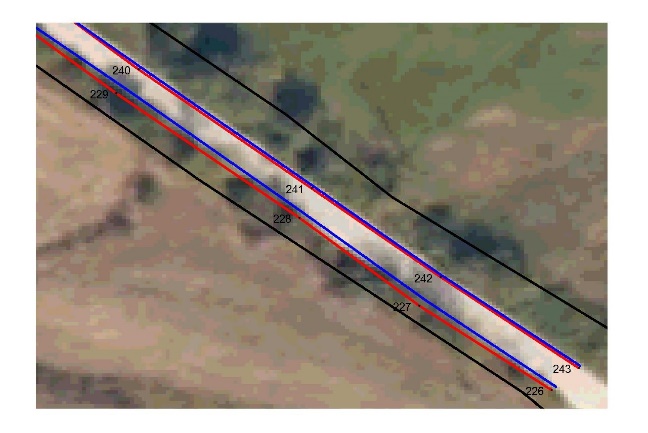 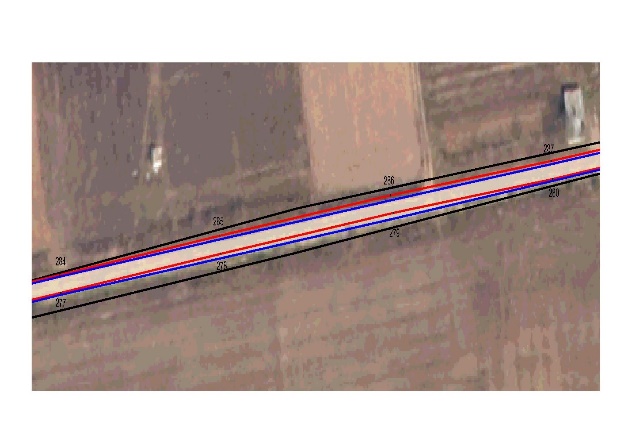 ПРЕДСТАВЯНЕ НА УЧАСТНИКПРЕДСТАВЯНЕ НА УЧАСТНИКВ процедура за възлагане на обществена поръчка с предмет: „Оценка на картата на възстановената собственост (КВС) с цел създаването на кадастрална карта и кадастрални регистри (КККР), основа на единна система за поддържането на кадастралните данни и предоставянето на услуги от тях за Северен централен район на планиране” В процедура за възлагане на обществена поръчка с предмет: „Оценка на картата на възстановената собственост (КВС) с цел създаването на кадастрална карта и кадастрални регистри (КККР), основа на единна система за поддържането на кадастралните данни и предоставянето на услуги от тях за Северен централен район на планиране” Административни сведенияАдминистративни сведенияНаименование на участника:ЕИК/БУЛСТАТ/
(или друга идентифицираща информация в съответствие със законодателството на държавата, в която участникът е установен)Седалище:Седалище:Седалище: –  пощенски код, населено място: –  ул./бул. №, блок №, вход, етаж:Адрес за кореспонденция:Адрес за кореспонденция:Адрес за кореспонденция: –  пощенски код, населено място: –  ул./бул. №, блок №, вход, етаж:Телефон:Факс:E-mail адрес:(в случай че участникът е обединение, информацията се попълва за всеки участник в обединението, като се добавя необходимият брой полета)(в случай че участникът е обединение, информацията се попълва за всеки участник в обединението, като се добавя необходимият брой полета)(в случай че участникът е обединение, информацията се попълва за всеки участник в обединението, като се добавя необходимият брой полета)Лица, представляващи участника по учредителен акт:(ако лицата са повече от едно, се добавя необходимият брой полета)Лица, представляващи участника по учредителен акт:(ако лицата са повече от едно, се добавя необходимият брой полета)Лица, представляващи участника по учредителен акт:(ако лицата са повече от едно, се добавя необходимият брой полета)Трите имена, Трите имена, Трите имена, Трите имена, Трите имена, Трите имена, Трите имена, Трите имена, Трите имена, Трите имена, Трите имена, Трите имена, Участникът се представлява заедно или поотделно (невярното се зачертава) от следните лица:1....................................         2....................................1....................................         2....................................Данни за банковата сметка: Обслужваща банка:……………………IBAN..........................................................BIC.............................................................Титуляр на сметката:............................................УВАЖАЕМИ ГОСПОЖИ И ГОСПОДА,УВАЖАЕМИ ГОСПОЖИ И ГОСПОДА,1. Заявяваме, че желаем да участваме в провежданата от Вас процедура на договаряне без обявление по реда на Закона за обществените поръчки (ЗОП) за възлагане на обществена поръчка с предмет: „Оценка на картата на възстановената собственост (КВС) с цел създаването на кадастрална карта и кадастрални регистри (КККР), основа на единна система за поддържането на кадастралните данни и предоставянето на услуги от тях за Северен централен район на планиране“, като подаваме оферта при условията, посочени в поканата за участие и приети от нас. 1. Заявяваме, че желаем да участваме в провежданата от Вас процедура на договаряне без обявление по реда на Закона за обществените поръчки (ЗОП) за възлагане на обществена поръчка с предмет: „Оценка на картата на възстановената собственост (КВС) с цел създаването на кадастрална карта и кадастрални регистри (КККР), основа на единна система за поддържането на кадастралните данни и предоставянето на услуги от тях за Северен централен район на планиране“, като подаваме оферта при условията, посочени в поканата за участие и приети от нас. 2. Задължаваме се да спазваме всички условия на възложителя, посочени в поканата за участие, които се отнасят до изпълнението на поръчката, в случай че същата ни бъде възложена.2. Задължаваме се да спазваме всички условия на възложителя, посочени в поканата за участие, които се отнасят до изпълнението на поръчката, в случай че същата ни бъде възложена.3. Декларираме, че приемаме условията за изпълнение на обществената поръчка, заложени в приложения към поканата за участие проект на договор. 3. Декларираме, че приемаме условията за изпълнение на обществената поръчка, заложени в приложения към поканата за участие проект на договор. 4. Декларираме, че при изготвяне на офертата ни, както и при направеното от нас на фазата на договаряне предложение за цена за изпълнение на поръчката са спазени изискванията за закрила на заетостта, включително условията на труд и минимална цена на труда съгласно § 1, т. 12 от Допълнителната разпоредба на ЗОП.Забележка: Информация, че са спазени изискванията за закрила на заетостта, включително минимална цена на труда и условията на труд, се предоставя от Изпълнителна агенция ,,Главна инспекция по труда”, и/или НАП, и/или НОИ и/или други институции, разполагащи с компетентността да издадат съответния документ.5. Приемаме срокът на валидността на нашата оферта, както и на направеното от нас на фазата на договаряне предложение за цена за изпълнение на поръчката, да бъде 120 календарни дни считано от крайния срок за подаване на оферти.4. Декларираме, че при изготвяне на офертата ни, както и при направеното от нас на фазата на договаряне предложение за цена за изпълнение на поръчката са спазени изискванията за закрила на заетостта, включително условията на труд и минимална цена на труда съгласно § 1, т. 12 от Допълнителната разпоредба на ЗОП.Забележка: Информация, че са спазени изискванията за закрила на заетостта, включително минимална цена на труда и условията на труд, се предоставя от Изпълнителна агенция ,,Главна инспекция по труда”, и/или НАП, и/или НОИ и/или други институции, разполагащи с компетентността да издадат съответния документ.5. Приемаме срокът на валидността на нашата оферта, както и на направеното от нас на фазата на договаряне предложение за цена за изпълнение на поръчката, да бъде 120 календарни дни считано от крайния срок за подаване на оферти.Дата ............................/ ............................/ ............................Име и фамилия..........................................................................................Подпис на лицето (и печат)...........................................................................................№Наименование на съответната техника или оборудванетоОписание на технически характеристики, година на производство и производителОснование за ползване от участника1234 GNSS приемници (минимум 2 бр.)  Работни станции, с инсталиран софтуер с минимални възможности, посочени в поканата за участие ( минимум 7 бр.) Други (по преценка на участника)№Предмет и кратко описание на основните дейности Период на изпълнение на услугата Стойност на услугатабез ДДС Получател/ Възложител икоординати за връзка с него Приложено доказателство за включена в та услуга: удостоверение, издадено от получателя или от компетентен орган, или посочване на публичен регистър, в който е публикувана информация за услугата) 123456№Позиция по проектаТрите именаОбразованиеПрофесионален опит<Посочете образователно-квалификационната степен и специалността><Тази колона трябва да съдържа следната информация за професионалния опит на лицето:Продължителност;Работодател/възложител с посочени данни за контакт;Позиция, която е заемало лицето и описание на възложените му функции;Относно проектите (договорите), в чието изпълнение е участвало лицето и които имат отношение към изпълнението на дейности от обхвата на поръчката: име на проект, по който е извършвана работата; кратко описание на проекта; име на клиента (възложителя); начална и крайна дата на проекта; описание на извършваната работа; използвани технологии, стандарти, инструменти.>…….….….ИнституцияДата: от (месец/година):           до (месец/година)Получени степен(и) или диплом(и):Дата: от (месец/година)         до (месец/година)ФирмаДлъжностОписание на работата (обекти и др.)Дата: от (месец/година)         до (месец/година)ФирмаДлъжностиме и кратко описание на проекта; име на клиента (възложителя); описание на извършваната работа; използвани технологии, стандарти, инструменти.Наименование на участника:Правно-организационна форма на участника:(търговското дружество или обединения или друга правна форма)Седалище по регистрация:ЕИК / Булстат:Точен адрес за кореспонденция:(държава, град, пощенски код, улица, №)Телефонен номер:Факс номер:Електронен адрес:Лице за контакти: